Счетные палочки – обучалочки 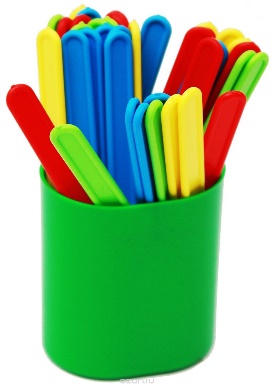 А знаете ли Вы, уважаемые родители, что незаслуженно забытые обыкновенные счетные палочки в значительной мере способствуют развитию ребенка? С их помощью можно развивать воображение, творческое и логическое мышление, пространственное восприятие, сенсорное восприятие, внимание, понимание последовательностей. И, конечно же, счетные палочки - прекрасный материал для обучения счету. Варианты игр со счетными палочками«Раскладываем по цвету» Для начала выберите палочки двух цветов и покажите, как их можно разложить на две разные кучки. Можете предложить ребенку разложить палочки по коробкам или пакетикам. Когда малыш научится справляться с заданием, добавьте палочки еще одного цвета. Такая игра развивает сенсорное восприятие, умение сравнивать, находить сходство и различия, знакомит малыша с логическими операциями анализа и синтеза на элементарном уровне. Счетные палочки прекрасно сочетаются с пластилином. Они могут стать колючками у ежика, стебельком у цветка, стволом дерева, забором в пластилиновом мире, трубой у пластилинового домика, ручками-ножками пластилинового человечка, ножкой грибочка. И еще множеством разных предметов, которые вам подскажет ваша фантазия. «Играем в геометрию» Изучать математику со счетными палочками очень удобно. Они помогут не только научиться считать, но и познакомят с геометрическими фигурами, помогут очень понятно и наглядно объяснить ребенку, что такое угол, сторона, чем квадрат отличается от прямоугольника, как из одной фигуры можно получить другую и многое-многое другое. Можно выкладывать геометрические фигуры из счетных палочек по нарисованному контуру или играть в превращения: из одних геометрических фигур делать др. Ребенок может просто наблюдать за этими волшебными превращениями, а ребенку постарше можно предлагать выполнять задания самому: "Как из квадрата сделать ромб? Как, добавив одну палочку, превратить квадрат в трапецию? В треугольники? Сколько палочек надо убрать из квадрата, чтобы он превратился в треугольник? А сколько палочек надо добавить, чтобы квадрат превратился в прямоугольник?" Если вы занимаетесь с палочками одного цвета, то все изменения с добавлением количества палочек (из треугольника - квадрат, из квадрата - трапеция или прямоугольник и т.п.) для большей наглядности можно делать с помощью палочек другого цвета. Например, вы показываете ребенку фигурку, потом он отворачивается, а вы совершаете превращение. После этого ребенок должен посмотреть на результат и ответить на вопрос "что изменилось" и постараться понять, как это получилось. С помощью палочек можно очень доступно и наглядно объяснить ребенку, что такое сторона (палочка) и что такое угол (место, где одна палочка встречается с другой). Также с помощью счетных палочек можно познакомить ребенка с понятиями "широкий", "узкий", "длинный", "короткий". Это можно сделать, выкладывая дорожки из счетных палочек. Покажите малышу, как можно из палочек сложить широкую или длинную дорожку. Кладем палочки рядом - одна к другой - дорожка получается широкой, но короткой. А если приставлять одну палочку к кончику другой - дорожка получится длинной-предлинной, но узкой. Берем одну палочку - это короткая дорожка. Приставляем к ней другую палочку - дорожка стала длиннее. Еще одну - дорожка стала еще длиннее. Так можно знакомить ребенка с понятиями "короткий", "длинный", "самый длинный", "самый короткий". Ребенок будет видеть, что чем больше палочек в дорожке, тем длиннее она получается. А если использовать палочки вместе с пластилином, то можно знакомить ребенка с понятиями "высокий" - "низкий". Конечно, счетные палочки - прекрасный материал для обучения счету. Сначала ребенок начинает оперировать понятиями "один", "много". Начинает считать до двух, а потом в переделах пяти и более (имеется в виду количественное узнавание предметов, а не механическое называние последовательности цифр). С помощью счетных палочек можно наглядно продемонстрировать состав числа, познакомиться с простейшими математическими операциями сложения и вычитания, умножения и деления, изучить понятия числа и количества. 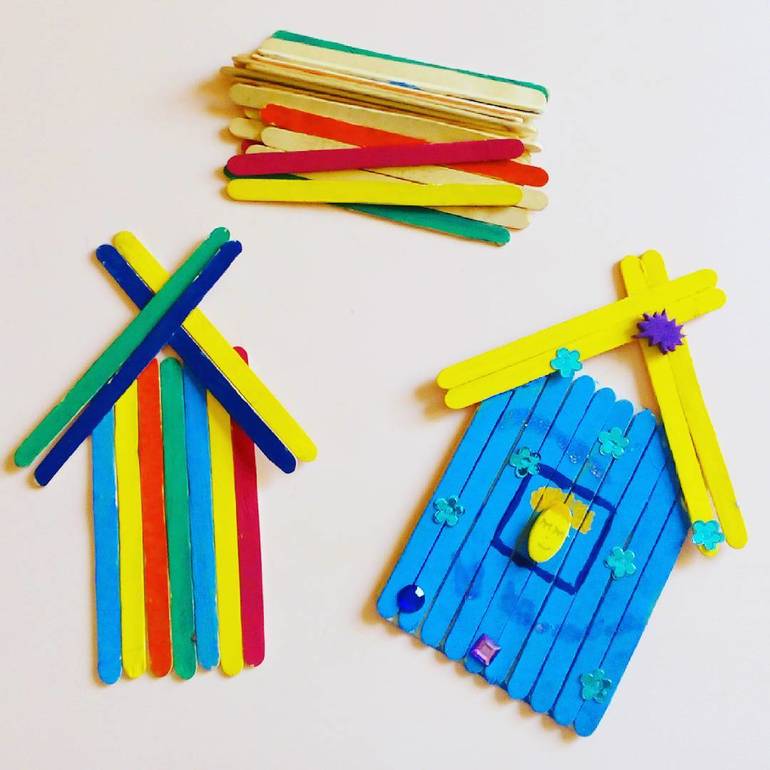 Играя с ребенком, возьмите из кучки палочек одну и положите отдельно. Малыш должен показать, где одна палочка, а где много. Возьмите две палочки, скажите ребенку, что палочки две. Поищите вместе другие пары предметов (две руки, две ноги, два глаза, может быть два стула в комнате и т.п.). Объясните, что если взять один и еще один, получается два. Учите малыша соотносить количество предметов и их численное обозначение. Нарисуйте карточки с числами от одного до пяти. Показывайте ему в день не больше одной новой карточки с числом и соответствующим количеством палочек. В первый день положите перед ним карточку с цифрой 1 и одну палочку, на следующий день добавьте карточку с цифрой 2 и так далее. Выложите по вертикали карточки с цифрами от одного до пяти, а рядом с каждой карточкой соответствующее количество палочек. Обратите внимание ребенка, что количество палочек все время увеличивается на одну (одна и еще одна - две, две и еще одна - три, три и еще одна - четыре и так далее). Если вы видите, что ребенок без затруднений узнает количество предметов в пределах пяти и соотносит их с цифрами, предложите ему самому подбирать нужное количество палочек к карточкам.                      «Палочки-конструктор» Из палочек можно выложить на плоскости все, что угодно. Выложите из них дорогу, и ребенок с удовольствием будет катать по ней машинки. Выложите пешеходный переход, возьмите куколок и учите правила дорожного движения. С помощью палочек можно посадить на полу разноцветные цветы, нарисовать дома, машины, угловатых кошек или собак, птиц и рыб, человечков - все, что угодно. Чем больше палочек - тем интереснее. Такая игра прекрасно развивает воображение ребенка. «Логические цепочки» Выкладывание с помощью палочек логических цепочек с определенным ритмом помогает ребенку развивать сенсорное восприятие, внимательность, логическое мышление, понимание последовательностей. У этой игры может быть два варианта: либо вы выкладываете свою цепочку из палочек, а ребенок должен сам выложить такую же цепочку, как ваша, либо вы начинаете выкладывать цепочку с определенным ритмом и просите ребенка продолжить её (второй вариант, конечно, сложнее). "Ритмом" может быть меняющаяся последовательность цветов палочек или их расположения. Начинайте с самых простых цепочек, например, чередование желтой и зеленой палочек. Усложняйте постепенно задания. Можно менять расположение палочек, класть их горизонтально либо вертикально, при этом использовать различные цветовые сочетания. Желаю успехов!